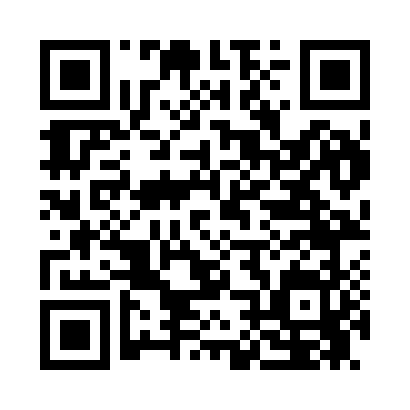 Prayer times for Coalora, New Mexico, USAMon 1 Jul 2024 - Wed 31 Jul 2024High Latitude Method: Angle Based RulePrayer Calculation Method: Islamic Society of North AmericaAsar Calculation Method: ShafiPrayer times provided by https://www.salahtimes.comDateDayFajrSunriseDhuhrAsrMaghribIsha1Mon4:335:561:064:518:169:402Tue4:345:571:074:518:169:393Wed4:345:571:074:518:169:394Thu4:355:581:074:518:169:395Fri4:355:581:074:518:169:396Sat4:365:591:074:528:169:387Sun4:375:591:074:528:169:388Mon4:376:001:084:528:159:379Tue4:386:001:084:528:159:3710Wed4:396:011:084:528:159:3711Thu4:406:011:084:528:149:3612Fri4:406:021:084:528:149:3613Sat4:416:031:084:528:149:3514Sun4:426:031:084:528:139:3415Mon4:436:041:084:538:139:3416Tue4:446:041:094:538:129:3317Wed4:446:051:094:538:129:3218Thu4:456:061:094:538:129:3219Fri4:466:061:094:538:119:3120Sat4:476:071:094:538:109:3021Sun4:486:081:094:538:109:2922Mon4:496:081:094:538:099:2823Tue4:506:091:094:538:099:2824Wed4:516:101:094:538:089:2725Thu4:526:101:094:538:079:2626Fri4:526:111:094:538:079:2527Sat4:536:121:094:538:069:2428Sun4:546:121:094:528:059:2329Mon4:556:131:094:528:049:2230Tue4:566:141:094:528:039:2131Wed4:576:141:094:528:039:20